MEĐUNARODNI DAN OBITELJI 15. SVIBNJAVEĆ SMO REKLI DA SE MEĐUNARODNI DAN OBITELJI OBILJEŽAVA SVAKE GODINE NA ISTI DATUM – 15.SVIBNJA. 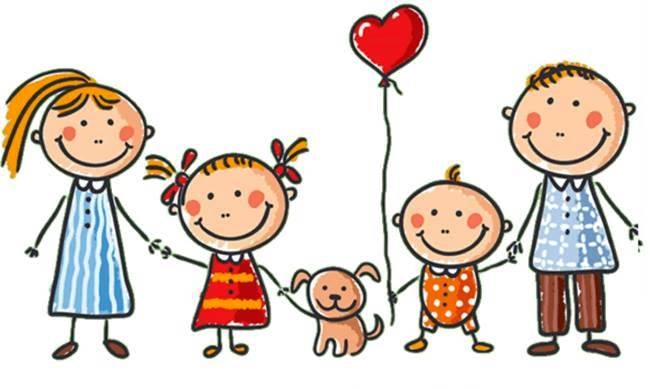 ZA MEĐUNARODNI DAN OBITELJI ZADATAK JE SLJEDEĆI: PRIPREMI POTREBAN MATERIJAL: KISTOVE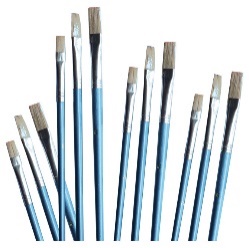 TEMPERE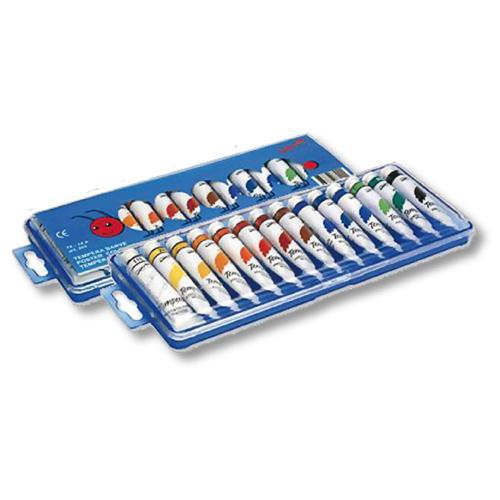 ZAŠTITU ZA POVRŠINU NA KOJOJ ĆEŠ CRTATIVEĆI BIJELI PAPIR ZA CRTANJE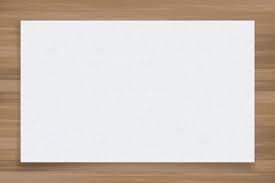 NEKOLIKO MANJIH BIJELIH PAPIRA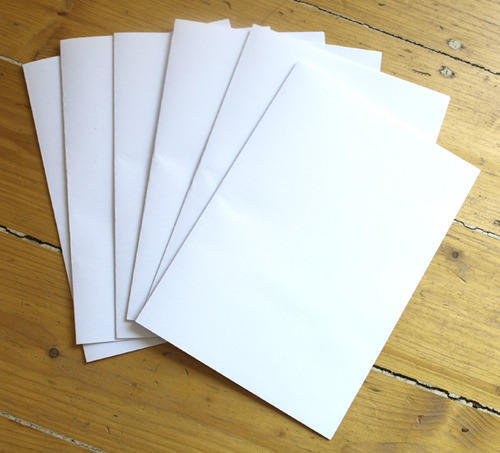 OBIČNU OLOVKU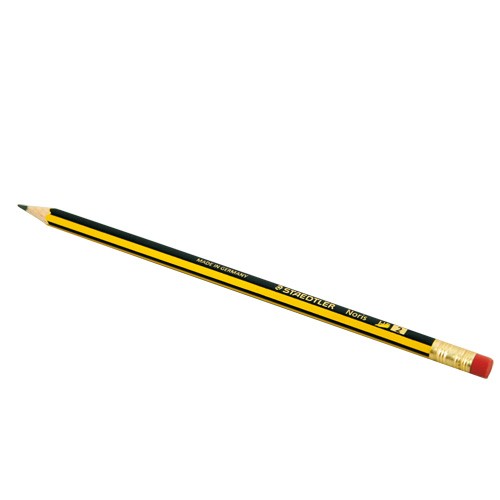 ŠKARICE 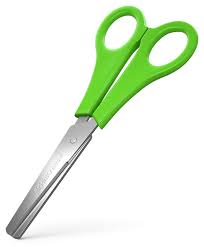 NA BIJELI DEBLJI PAPIR ISCRTAJ OBRIS SVOG DLANA I TO PONOVI ONOLIKO PUTA KOLIKO JE ČLANOVA U TVOJOJ OBITELJI, UKLJUČUJUĆI I SEBE. 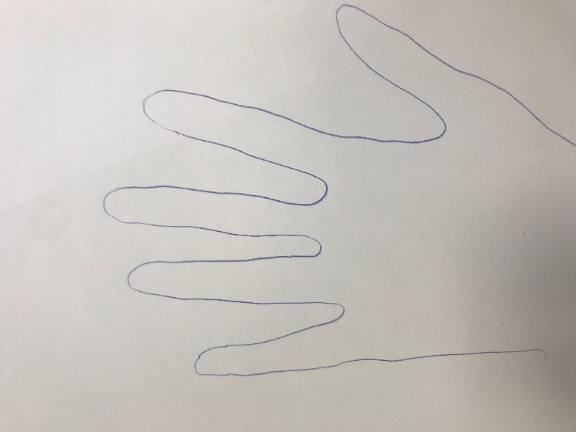 OBOJI SVAKI DLAN U RAZLIČITU BOJU. KADA SE BOJA OSUŠI, NA SREDINU NAPIŠI IME ČLANA OBITELJI, A ISPOD TOGA NJEGOVU ULOGU (MAMA, TATA, BAKA, DJED,..). ZATIM IZREŽI TAJ OBLIK.NA VEĆI PAPIR NACRTAJ STABLO I NA GRANE NALIJEPI IZREZANE DLANOVE S NATPISIMA ČLANOVA OBITELJI. 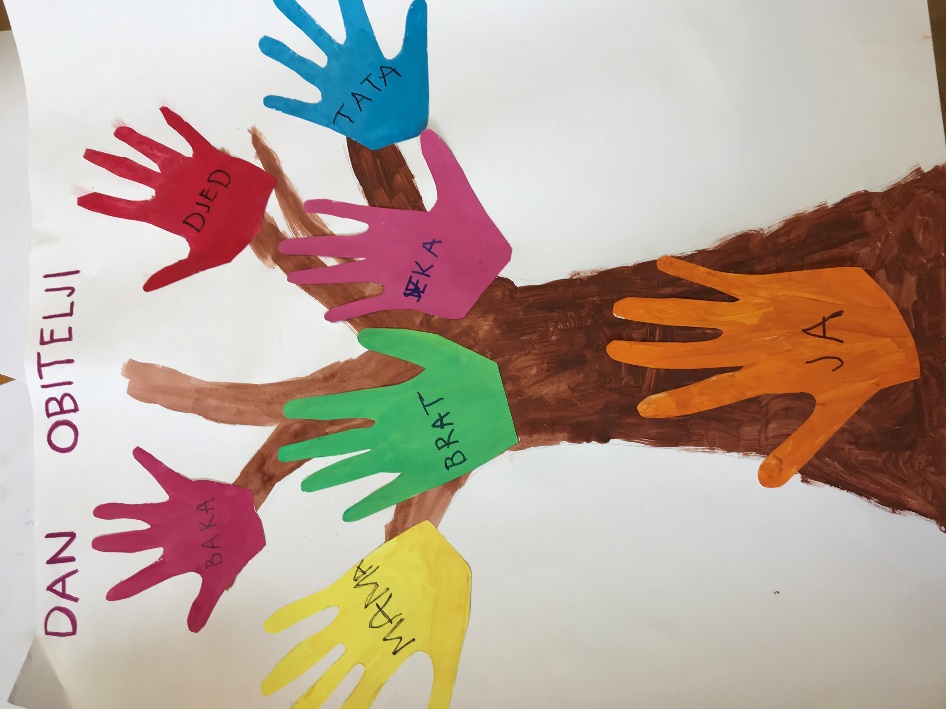 